Unit 1 Lesson 14: Alternate Interior Angles1 Angle Pairs (Warm up)Student Task StatementFind the measure of angle .  Explain or show your reasoning.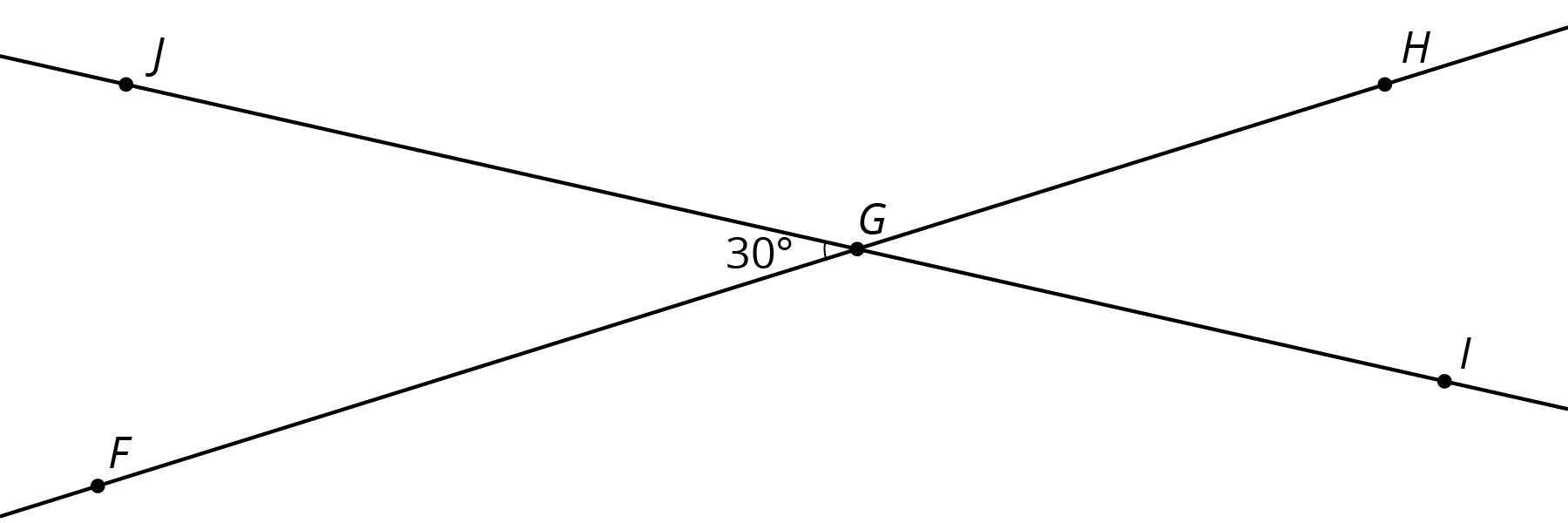 Find and label a second  degree angle in the diagram. Find and label an angle congruent to angle .2 Cutting Parallel Lines with a TransversalImages for Launch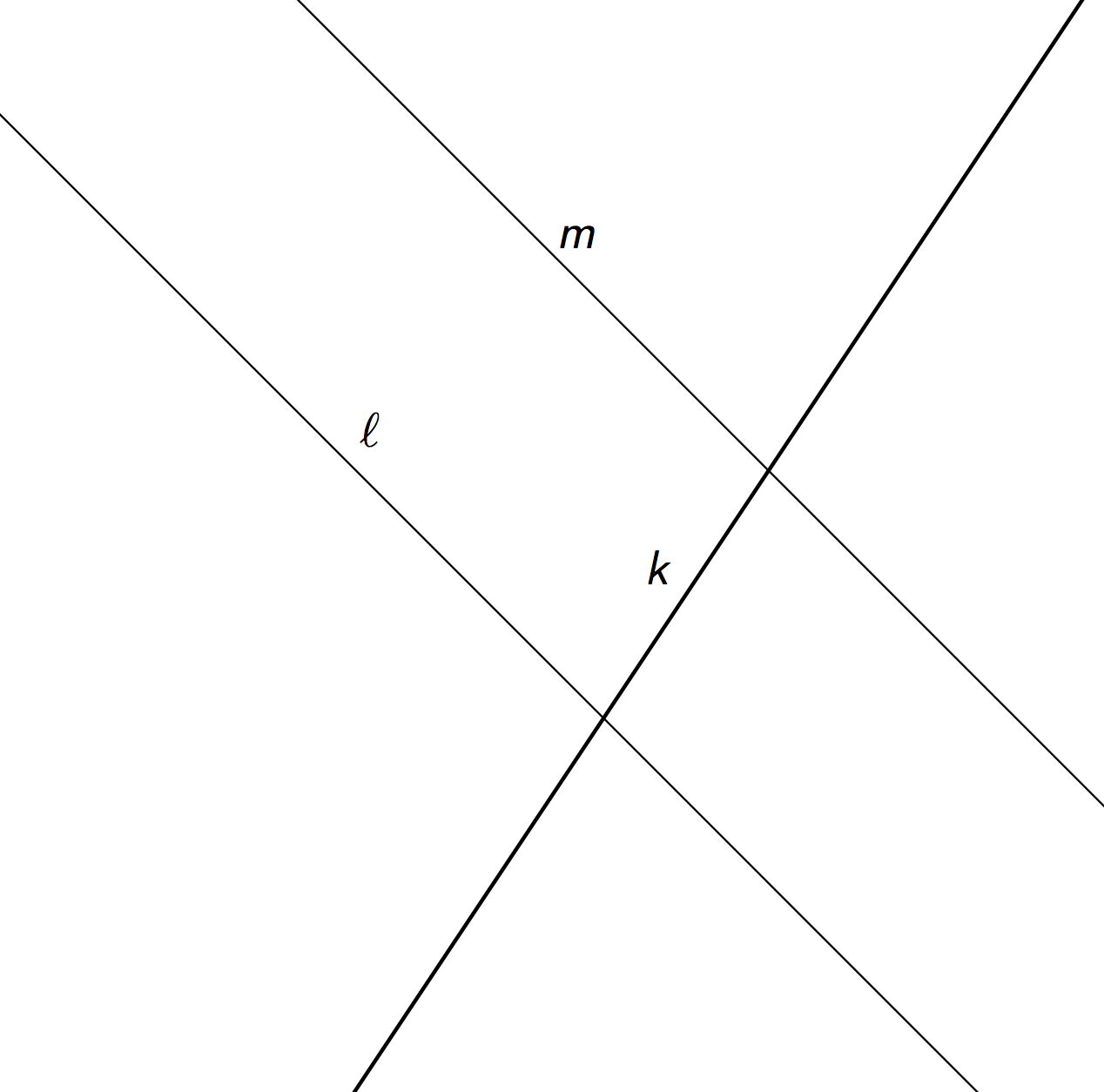 Student Task StatementLines  and  are parallel. They are cut by transversal .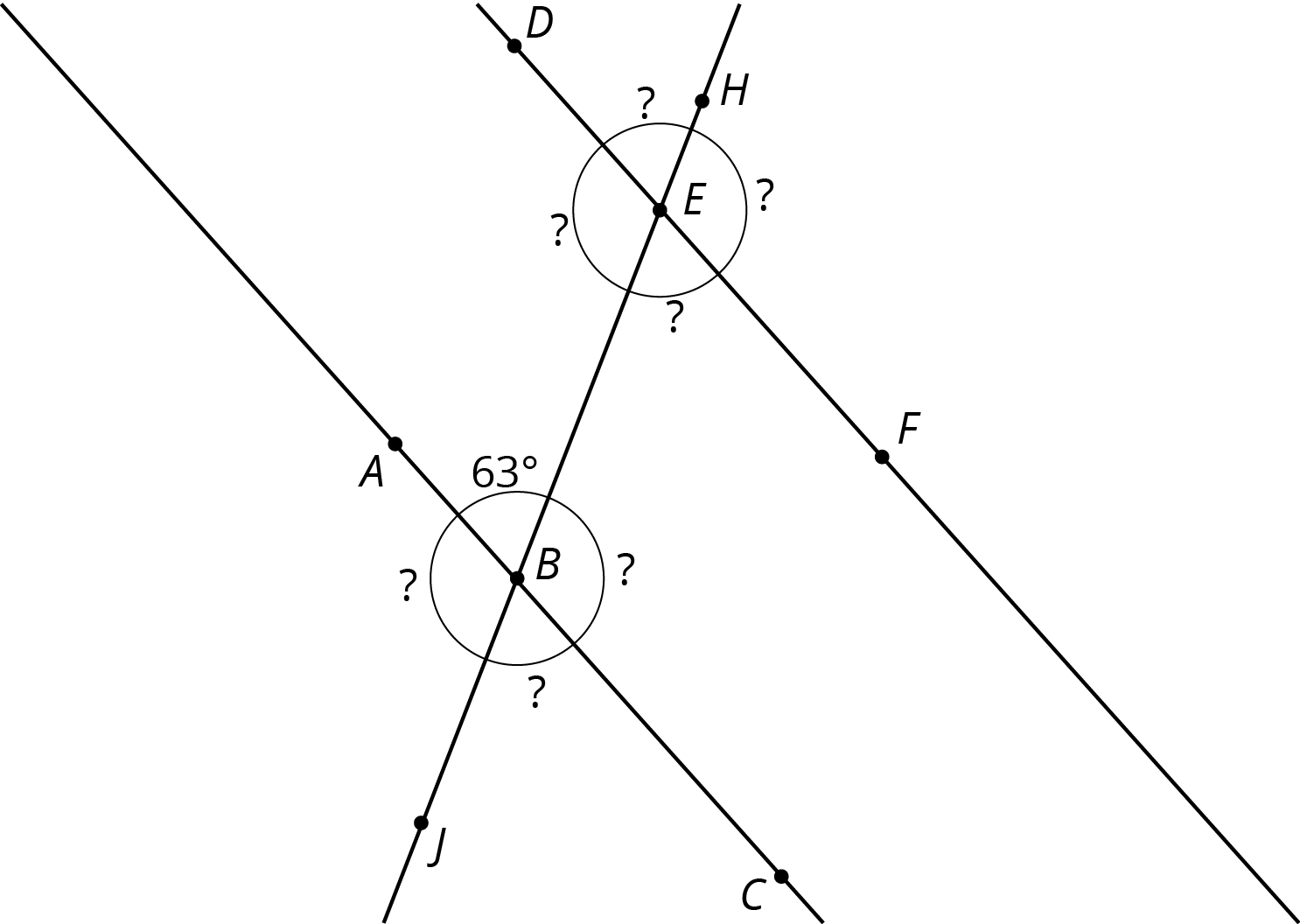 With your partner, find the seven unknown angle measures in the diagram. Explain your reasoning.What do you notice about the angles with vertex  and the angles with vertex ?Using what you noticed, find the measures of the four angles at point  in the second diagram. Lines  and  are parallel.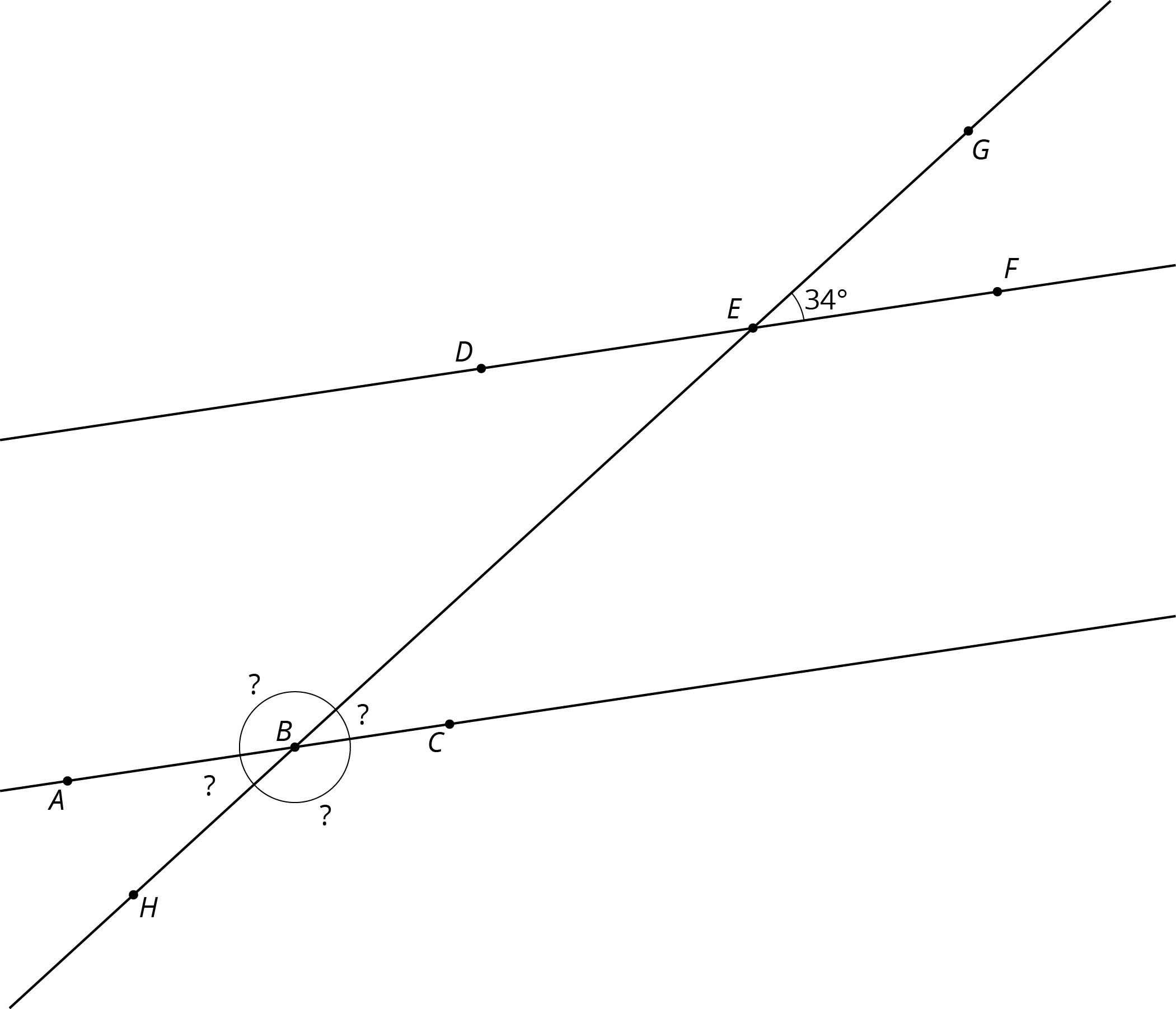 The next diagram resembles the first one, but the lines form slightly different angles. Work with your partner to find the six unknown angles with vertices at points  and .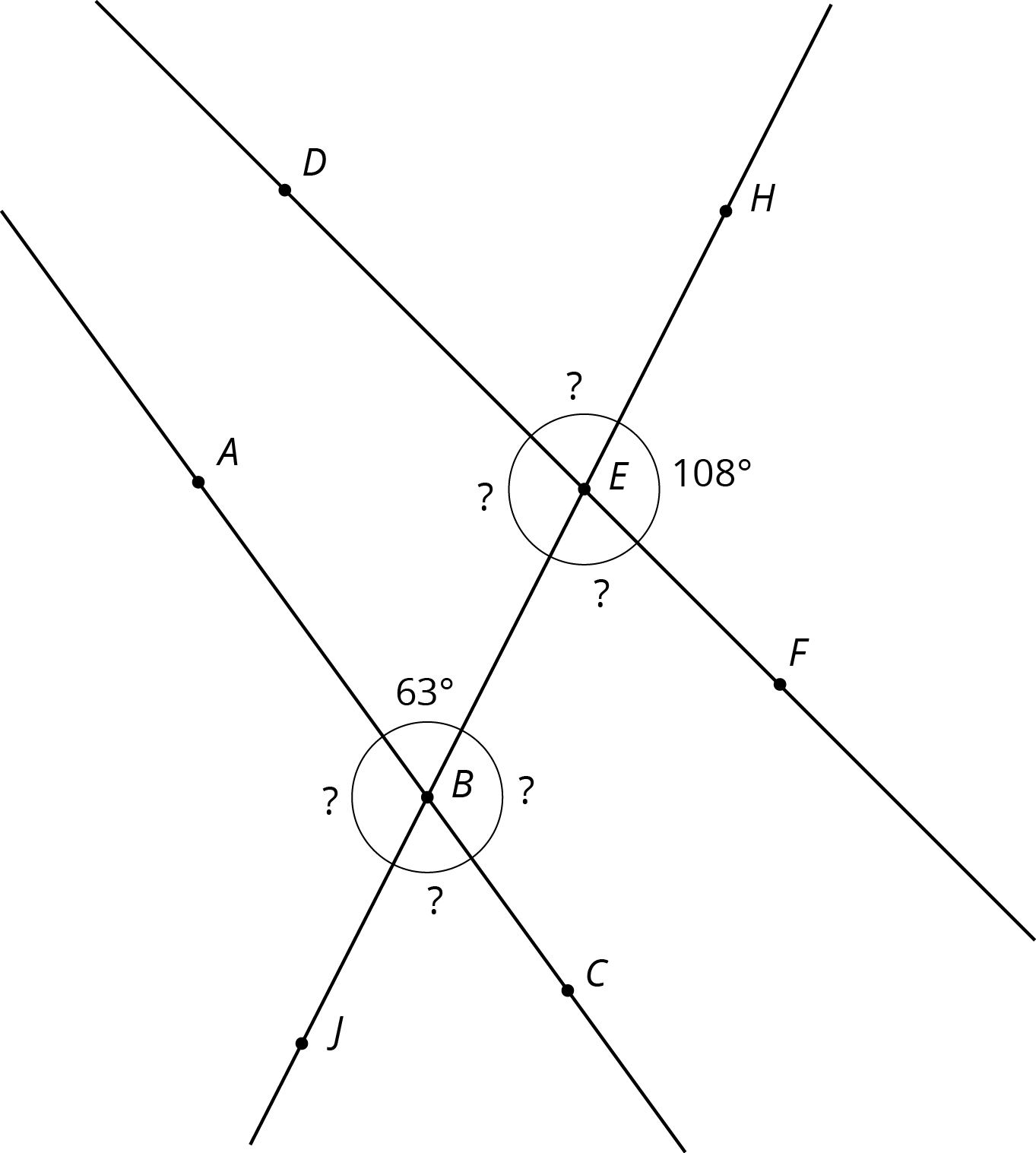 What do you notice about the angles in this diagram as compared to the earlier diagram? How are the two diagrams different? How are they the same?3 Alternate Interior Angles Are CongruentStudent Task StatementLines  and  are parallel and  is a transversal. Point  is the midpoint of segment .
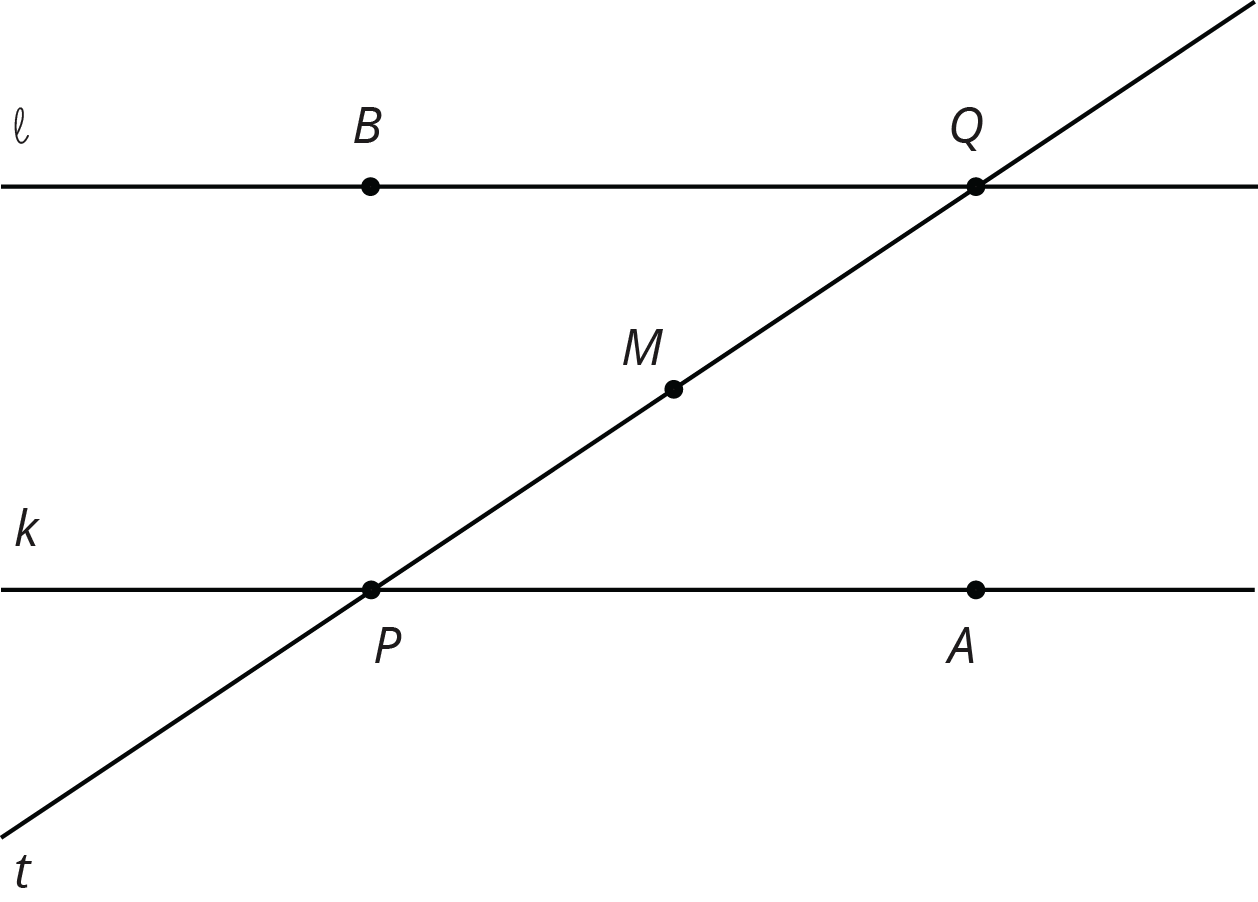 
Find a rigid transformation showing that angles  and  are congruent.In this picture, lines  and  are no longer parallel.  is still the midpoint of segment .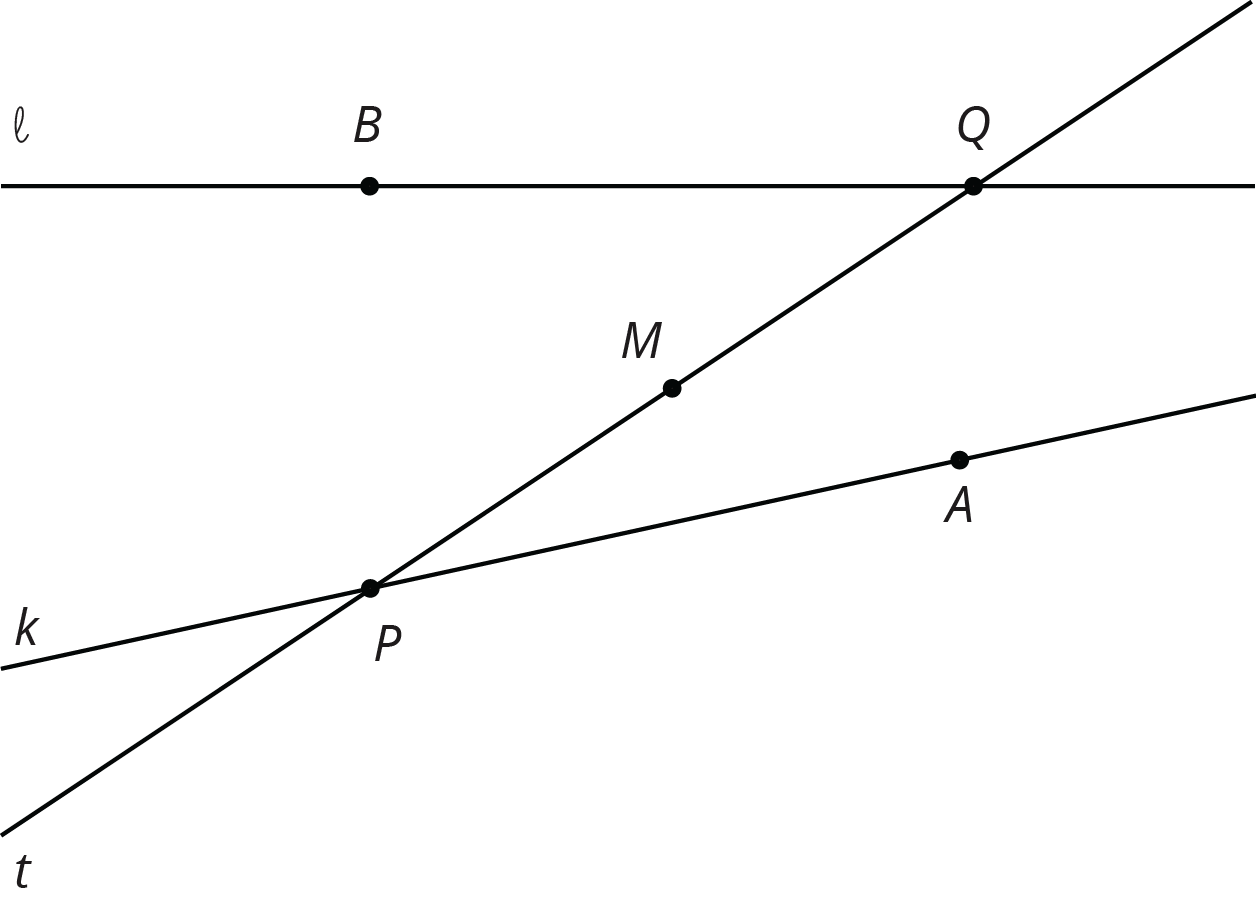 Does your argument in the earlier problem apply in this situation? Explain.Images for Activity Synthesis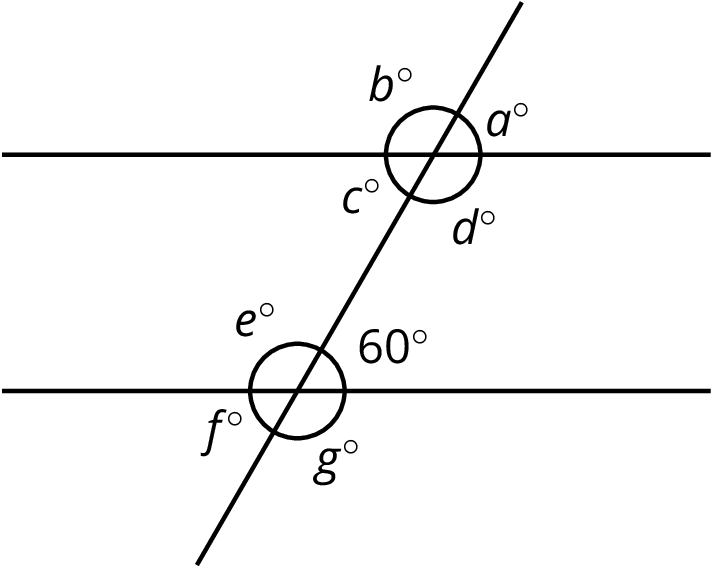 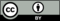 © CC BY Open Up Resources. Adaptations CC BY IM.